MINISTRY OF EDUCATION AND TRAININGLAC HONG UNIVERSITY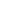 COURSE OUTLINE<125052 – STARTUP >The “Startup” course will have students equipped  with knowledge and analyzing skills, have some business ideas, make these ideas into real-life business opportunities, then they will establish a business plan and begin starting a business; provide students with presentation and defense skills in a business project throughout team work. Creating habitual research and self-study which satisfy life-long study.   Table 1: Course Learning Outcomes (CLOs)Table 2: Course Content, Lesson PlanTable 3:  Mapping of Lesson and Course Learning OutcomesTable 4: Course assessment- Attendance: Obeying the regulation- Students have to read the given study documentation by the lecturer before every lesson on the online learning system (LMS - learn.lhu.edu.vn).- Doing homework, answering short questions and quick exercises, students will be given a bonus mark to the student's process.- Finishing the group discussion process is followed by the lecturer.  [1] Josh MacDonald, Khánh An, Khởi nghiệp kinh doanh thời 4.0, Công ty TNHH Văn hóa và Truyền thông 1980 Books, 20198.2 	References[1] Mike McKeever, Lập kế hoạch kinh doanh từ A đến Z, NXB Tổng hợp Tp. HCM, 2017[2] Michael Morris, Khởi nghiệp thành công, NXB Đại học kinh tế quốc dân, 2018.- Internet- Google ChromeGeneral rules:1.GENERAL INFORMATIONGENERAL INFORMATIONCourse name (Vietnamese):Course name (Vietnamese):Khởi nghiệp và ứng dụngCourse name (English):Course name (English):Startup Course ID:Course ID:125052Types:Types:SpecializationFaculty/Department:Faculty/Department:Administration – International EconomicsMain Lecturer:Main Lecturer:Master Van Thi BichEmail: bichvt@lhu.edu.vnLecturer participating in:Lecturer participating in:Master Van Thi BichEmail: bichvt@lhu.edu.vnNCS. Luu Ngoc LiemEmail: liemln@lhu.edu.vnNumber of credits:Number of credits:3       Theory:       Theory: 3 credits (45 periods)Practice:Practice:0 periodExercise:Exercise:0 periodSpecialty:Specialty:Obligatory to students in major of International Business COURSE DESCRIPTIONCOURSE DESCRIPTIONCOURSE LEARNING OUTCOMESCourse Learning Outcomes (CLOs)Course Learning Outcomes contentBloom domain/Bloom levelProgram Learning Outcomes PLOs/SOs/PI (*)CLO1Analyzing the business idea’ optionsKnowledge (4)PI3.2CLO2Establishing a business plan for a startup projectSkills (4)PI4.3CLO3Forming a study, research ability which satisfy life-long study.   Attitude (4)PI8.1 COURSE CONTENT, LESSON PLANWeekLesson/Chapter Name/Chapter Lesson Learning Outcomes (LLO)Lesson Learning Outcomes (LLO)Lecture and Study activitiesMethod of Lecture Method ofassessmentReferences (*)1Chapter 1The Startup’s overviewThe overview of business activities, business ideas, types of startupsLLO1.1Differentiating types of startupsLecturer introduces the course overview, regulation and study goals.SV approach new knowledge by listening, observing and questioning + Lecture + DiscussionShort form test[1]2Chapter 2The Business opportunity and Startup planConsidering and choosing ideas LLO2.1LLO2.2Analyzing business opportunities, business environment Analyzing basic contents of business plan’s draftLecturer  lectures and guides students to analyze and identify business opportunities, select business ideas.+ Lecture + DiscussionShort form test[1], [2]3Chapter 2The opportunities and methods in identifying the business opportunity  LLO2.1LLO2.2Analyzing business opportunities, business environment Analyzing basic contents of business plan’s draftLecturer  lectures and guides students to analyze and identify business opportunities, select business ideas.+ Lecture + DiscussionShort form test[1], [2]4Chapter   2Business plan’s draft establishment exercises LLO2.1LLO2.2Analyzing business opportunities, business environment Analyzing basic contents of business plan’s draftLecturer  lectures and distributes into groups discussing the business plan’s draft + Lecture + DiscussionPresentation[1], [2]5Chapter   3Enterprise establishment Traditional startupsLLO3.1Setting up the basic business plan’s draftLecturer  lectures and instructs students in choosing a business model and initiating startups procedure + Lecture + DiscussionShort form test[[1], [2]6Chapter   3- Innovative startupsLLO3.2Creating a detailed plan’s draft in a business project. Lecturer  lectures and shows students every step to construct the enterprise establishment+ Lecture + DiscussionPresentation[1], [2]7Chapter   3Every step in enterprise establishment LLO3.2Creating a detailed plan’s draft in a business project. Each group has to demonstrate their detail of every step to establish an enterprise+ Lecture + DiscussionShort form test[1], [2]8Chapter   4Business activities Organizing the administration and human resource department Designing headquarters and buying facilitiesLLO4.1Connecting the associated content to establish the human resource department in project Lecturer  lectures and instructs students in group discussion+ Lecture + DiscussionShort form test[1], [2]9Chapter   4Marketing and the sales networkLLO4.2Linking the relevant content to set up the marketing networkLecturer  lectures and instructs students in group discussion+ Lecture + DiscussionShort form test[[1], [2]10Chapter   4Source of capital and how to raise capital LLO4.3Associating the related content to raise capitalLecturer  lectures and instructs students in group discussion+ Lecture + DiscussionShort form test[1], [2]11Midterm testPresentationMAPPING OF LESSON AND COURSE LEARNING OUTCOMESLessonLearning OutcomesCourse Learning OutcomesCourse Learning OutcomesCourse Learning OutcomesEvaluation ComponentLessonLearning OutcomesCLO1CLO2CLO3Evaluation ComponentLLO1.1xA1,A2,A3LLO2.1xA1,A2,A3LLO2.2xA1,A2,A3LLO3.1xA1,A2,A3LLO3.2xA1,A2,A3LLO4.1xA1,A2,A3LLO4.2xA1,A2,A3LLO4.3xA1,A2,A3COURSE ASSESSMENTEvaluation ComponentForm of assessmentCLOs Percentage (%)A1. Process - Participating in the lesson - Class exercisesCLO1, CLO2, CLO330%A2. Midterm- Test - PresentationCLO1, CLO2, CLO330%A3. Final - Written report  CLO1, CLO2, CLO340%COURSE REQUIREMENTS AND EXPECTATIONSSTUDY REFERENCETextbookSOFTWARE OR SUPPORTING EQUIPMENTS FOR PRACTICEAbbreviationDescriptionPLO/SOProgram Learning Outcomes/Standard OutcomesPIPerformance Indicators CLOCourse Learning OutcomesLLOLesson Learning OutcomesHead of Major/ Head of Faculty(sign and write full name)Dong Nai, February 24th 2023Responsible lecturer(sign and write full name)Van Thi Bich